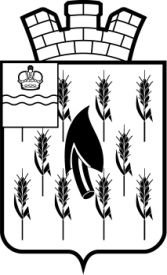 СОБРАНИЕ ПРЕДСТАВИТЕЛЕЙГОРОДСКОГО ПОСЕЛЕНИЯ«ПОСЕЛОК ВОРОТЫНСК»РЕШЕНИЕ	В соответствии с Федеральным законом от 06.10.2003№ 131-ФЗ «Об общих принципах организации местного самоуправления в Российской Федерации», Уставом городского поселения «Поселок Воротынск»Собрание представителей  Р Е Ш И Л О:1. Внести в подпункт 2.1 пункта 2 Положения «О земельном налоге на территории муниципального образования «Поселок Воротынск», утвержденного решением Собрания представителей муниципального образования «Поселок Воротынск» от 05.11.2009 № 32 «Об установлении земельного налога на территории муниципального образования «Поселок Воротынск», следующие дополнения:«- предназначенных для строительства и эксплуатации производственно-складских помещений».2. Настоящее Решение вступает в силу со дня его официального опубликования  и распространяется на правоотношения, возникшие с 01.01.2020 г. по 31.12.2021 г.01 июня 2021 года№ 22  № 22  О внесении изменений в Положение «О земельном налоге на территории муниципального образования «Поселок Воротынск» утвержденное решением Собрания представителей муниципального образования «Поселок Воротынск» «Об установлении земельного налога на территории МО «Поселок Воротынск» от 05.11.2009 г. № 32О внесении изменений в Положение «О земельном налоге на территории муниципального образования «Поселок Воротынск» утвержденное решением Собрания представителей муниципального образования «Поселок Воротынск» «Об установлении земельного налога на территории МО «Поселок Воротынск» от 05.11.2009 г. № 32Глава ГП «Поселок Воротынск»О.И.Литвинова